FORMULARZ UCZESTNICTWA DZIECKA 
W WYJEŹDZIE WAKACYJNYM DO KOSTKOWAInformacje o uczestniku:imię i nazwisko uczestnika:………………………………………………PESEL: ……………………………………………………………………………..data i miejsce urodzenia: …………………………………………………wiek:………………………………………………………………………………..Adres zamieszkania (ulica, nr domu, miejscowość, kod pocztowy):………………………………………………………………………………………………………………………………………………………………………………………………………………Telefon kontaktowy do rodziców:Mama:………………………………………. Tata:…………………………………………Szkoła: ………………………………………………………………………………………….Klasa: ……………………………………………………………………………………………Informacje Rodziców o stanie zdrowia dziecka oraz zgoda                            na wyjazd wakacyjny do KostkowaOświadczam, że na czas wyjazdu wakacyjnego do Kostkowa (nad morze), zlecam opiekę nad moim dzieckiem wychowawcom. Równocześnie oświadczam, że zgadzam się                   na jego wyjazd. Informuję, że dziecko może przebywać                            w zmienionych warunkach klimatycznych.Uwagi o stanie zdrowia dziecka:uczulenie/alergia (właściwe zakreślić):          TAK         NIE Jeśli tak, to proszę podać jakie?……………………………………………………………………………………………………………………………………………………………………………………padaczka (właściwe zakreślić):                         TAK          NIEchoroba lokomocyjna (właściwe zakreślić):   TAK         NIEastma (właściwe zakreślić):                               TAK         NIEADHD (właściwe zakreślić):                                TAK         NIEcukrzyca (właściwe zakreślić):                           TAK         NIEinne choroby przewlekłe albo zaburzenia: ……………………………………………………………………………………………………………………………………………………………………………………Czy dziecko przyjmuje jakieś stałe leki?           TAK        NIEJeśli przyjmuje, to jakie i w jakich dawkach? …………………………………………………………………………………………………………………………………………………………………………………..Specjalne zalecania lekarzy lub inne niezbędne uwagi rodzica: ……………………………………………………………………………………………………………………………………………………………………………………Czy dziecko posiada umiejętność pływania (właściwe zaznaczyć):                                                         TAK             NIEPodałam/em wszystkie znane mi informacje o stanie dziecka, które mogą pomóc w zapewnieniu właściwej opieki                                    nad dzieckiem.Oświadczam, że na własną odpowiedzialność wyposażam dziecko w wartościowe przedmioty (telefon, aparat fotograficzny, itp.) na czas trwania wyjazdu.Wyrażam zgodę na gromadzenie i przetwarzanie moich danych osobowych oraz danych osobowych mojego dziecka zawartych w „Formularzu uczestnictwa dziecka w wyjeździe wakacyjnym do Kostkowa”. Wszelkie zgromadzone dane mają służyć zapewnieniu bezpieczeństwa dziecku. Dane osobowe będą przetwarzane zgodnie z ustawą z dnia 29.08.1997 r. o ochronie danych osobowych (tj. Dz.U. z 2016 r. , poz. 992 z póź. zm.)Wyrażam zgodę na rejestrowanie wizerunku mojego dziecka podczas wyjazdu formacyjnego oraz wykorzystywanie tego wizerunku przez organizatorów wyjazdu.Informacje z książeczki zdrowia dziecka o szczepieniach:Wszystkie szczepienia ochronne (proszę podać rok):
……………………………………………………………………………………………………………………………………………………………………………………………………………………………………………………………………………………………………………………………………………………………………………………………………………………………..……………………………….…………………………………….………………………………Narodowy Fundusz Zdrowia (proszę podać nazwę):…………………………………………………………………………………………………….Numer Kodowy lekarza rodzinnego: …………………………………………………………………………………………………….Czy Pani/Pana dziecko brało udział w wyjeździe nad morze, zorganizowanym przez Urząd Gminy Łapsze Niżne w roku 2017?(właściwe zaznaczyć)                                                        TAK       NIE ……………………………………..              ……………………………………………….
miejscowość, data                   
                                                           ……………………………………………….
                                                               podpisy rodzicówData wpływu zgłoszenia: …………………………………………………………….Wpłata: ………………………………………………………………………………………..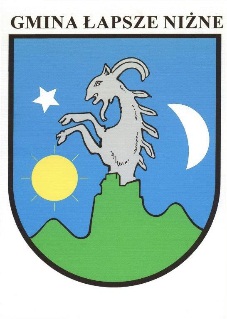 Organizator:  Urząd Gminy Łapsze Niżne
                         ul. Jana Pawła II 20
                         34-442 Łapsze Niżne
                         tel: 18 262 89 27

Termin wyjazdu: 8-19 lipiec 2018 r. Miejsce pobytu: Kostkowo, gmina Gniewino. 11. Decyzja organizatora wypoczynku o zakwalifikowaniu uczestnika wypoczynku do udziału w wypoczynkuPostanawia się /właściwe zaznaczyć/:zakwalifikować i skierować uczestnika na wypoczynekodmówić skierowania uczestnika na wypoczynek ze względu:.....................................................................................................................................................................................................................................................................................................................................................................……………..                                                  ……………………………………………………….(data)                                                           (podpis organizatora wypoczynku)12. Potwierdzenie przez kierownika wypoczynku pobytu uczestnika wypoczynku w miejscu wypoczynkuUczestnik przebywał .......................................................................................................................(adres miejsca wypoczynku)od dnia (dzień, miesiąc, rok) ......................................................................... do dnia (dzień, miesiąc, rok) ....................................................................... .……………..                                                  ……………………………………………………….(data)                                                           (podpis organizatora wypoczynku)13. Informacja kierownika wypoczynku o stanie zdrowia uczestnika wypoczynku w czasie trwania wypoczynku oraz o chorobach przebytych w jego trakcie..........................................................................................................................................................................................................................................................................................................................................................................................................................................................................................................................................                       ....................................................(miejscowość, data)                                       (podpis kierownika wypoczynku)14. Informacje i spostrzeżenia wychowawcy wypoczynku dotyczące uczestnika wypoczynku.................................................................................................................................................................................................................................................................................................................................................................................................................................................................................................................................................................................................................................................................                    .......................................................(miejscowość, data)                                   (podpis wychowawcy wypoczynku)